APPLICATION FOR ACCREDITATIONBuilding Consent Authority Accreditation Programme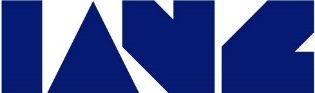 1	Applicant Organisation	Name/Division/Section, etc.	Organisation/Division name EXACTLY as it is to appear on your Certificate of Accreditation. (Upper/lower case, NZ or New Zealand, Ltd 	or Limited, etc.).  If your organisation name is "John Smith & Associates" or similar, please underline or highlight the name against which 	you wish to be alphabetically indexed (e.g. John Smith or John Smith).	Organisation/Division name EXACTLY as it is to appear on your Certificate of Accreditation. (Upper/lower case, NZ or New Zealand, Ltd 	or Limited, etc.).  If your organisation name is "John Smith & Associates" or similar, please underline or highlight the name against which 	you wish to be alphabetically indexed (e.g. John Smith or John Smith).	Organisation/Division name EXACTLY as it is to appear on your Certificate of Accreditation. (Upper/lower case, NZ or New Zealand, Ltd 	or Limited, etc.).  If your organisation name is "John Smith & Associates" or similar, please underline or highlight the name against which 	you wish to be alphabetically indexed (e.g. John Smith or John Smith).2	Postal AddressOrganisation/Division/Section seeking accreditation.3	Physical LocationStreet address of primary location of the organisation to be assessed e.g. head office.3a	Physical Location	Street address(es) of additional sites (if more than the one noted above) to be covered by the scope of accreditation.	(These could be listed separately and provided as an attachment.)4	TelephoneOrganisation seeking accreditation.Telephone:	     5	Website address (URL)6	Applicant Ownership Details7	New Zealand Business Number (NZBN)8	Legal Status(e.g. limited liability company, partnership, local authority, etc.)9	Email invoice address	Email address to which invoices are to be sent11  Purchase Order Number       Please provide prior to the assessment if is required by         your organisation to pay invoices relating this assessment10	Details of person who authorised application (IANZ Authorised Representative)Name and title of the person who authorised this application. This person is also known as the IANZ Authorised Representative (see note 3) and will be IANZ's primary point of contact for all matters relating to this application.  If address, phone and fax details are not as above then please provide them as an attachment.In signing this application, the organisation undertakes to allow IANZ reasonable access to its premises, operations, facilities and procedures for the purpose of assessment and subsequent review and reassessment activity.  It undertakes to pay all prescribed fees associated with these assessments.The organisation agrees to comply with the requirements for accreditation and to supply any information needed for the assessment.Name	     Title 	     email	     DDI	     Mobile	     Signature	      Name	     Title 	     email	     DDI	     Mobile	     Signature	      11	Details of person responsible for application (On-site Contact Person)Name and title of the person responsible for completing this application (see note 4).Name	     Title 	     email	     Signature	      Name	     Title 	     email	     Signature	      12	Details of Chief Executive Officer of the OrganisationName	     Title 	     email	     Name	     Title 	     email	     13	Date of Application14	Information required for purposes of assessing organisation against regulations:14	Information required for purposes of assessing organisation against regulations:14	Information required for purposes of assessing organisation against regulations:Please state the scope of accreditation for which the organisation is applying (to be answered only by organisations that are not territorial or regional authorities).	Please state which of the following are the primary areas of building control function work done by the organisationResidential	 Commercial	 Industrial	Dams	Residential	 Commercial	 Industrial	Dams		Please state any changes in the following areas of building control function in the 24 months immediately prior to applying (provide as an attachment, if necessary).Residential	 Commercial	 Industrial	Dams	Residential	 Commercial	 Industrial	Dams		Please state approximately how many of the following the organisation issues or performs annually.Building ConsentsResidential	 Commercial	 Industrial	Dams	Building ConsentsResidential	 Commercial	 Industrial	Dams	Inspections	 Notices to Fix	Code Compliance Certificates	Compliance Schedules		Inspections	 Notices to Fix	Code Compliance Certificates	Compliance Schedules			Please state approximately how many of the following the organisation issues or performs annuallyInspections	 Notices to Fix	Code Compliance Certificates	Compliance Schedules		Inspections	 Notices to Fix	Code Compliance Certificates	Compliance Schedules		Full Time EquivalentsConsenting	 Inspections	 Administration	VacanciesConsenting	 Inspections	 Administration	Full Time EquivalentsConsenting	 Inspections	 Administration	VacanciesConsenting	 Inspections	 Administration		Please state the number of employees directly involved in building control function workFull Time EquivalentsConsenting	 Inspections	 Administration	VacanciesConsenting	 Inspections	 Administration	Full Time EquivalentsConsenting	 Inspections	 Administration	VacanciesConsenting	 Inspections	 Administration		Please state the following information for every contractor and technical consultant directly involved in building control function work (provide as an attachment, if necessary).Name:                           Function or role:  	     Contact details:             Name:                           Function or role:  	     Contact details:             	Please state the following information about the equipment the organisation has for building control function work (provide as an attachment, if necessary).Name: (i.e. description, make, model, range, unique identifiers)        Quantity:        Other relevant information (e.g. calibration status):	      Name: (i.e. description, make, model, range, unique identifiers)        Quantity:        Other relevant information (e.g. calibration status):	      	Please attach one copy of a list of building consents, code compliance certificates and notices to fix issued by the organisation in the 12 months prior to applying.The list must include, at least, the following informationproperty address; andconsent number; anddescription of work; andtotal value of workThe list must include, at least, the following informationproperty address; andconsent number; anddescription of work; andtotal value of work	Please attach one copy of the organisation’s current organisational chart showing relevant delegations and authorities (include delegations to external persons where relevant).	Please attach one copy of the organisation’s policies and procedures on building control function work.	Please attach one copy of the following documents as they relate to the organisation’s building control function worktechnical skills matrices for employees and contractorscurrent employee training records and planscontinuing employee training records and planstypical examples of written and/or electronic contracts for performing building control function workresults of previous accreditation assessments (if any)technical skills matrices for employees and contractorscurrent employee training records and planscontinuing employee training records and planstypical examples of written and/or electronic contracts for performing building control function workresults of previous accreditation assessments (if any)15	Notes for ApplicantsCriteria and RulesBefore lodging a formal Application for Accreditation, organisations should ensure that their systems, procedures and facilities comply with all accreditation regulations. They should also ensure that they are familiar with accreditation criteria as set out in the publication, Procedures and Conditions of Building Consent Authority Accreditation and the MBIE Guidance Document.Accreditation QuestionnaireAn Application for Accreditation should be accompanied by a completed Building Consent Authority - Accreditation Questionnaire and the supporting information requested therin. This information is used in the planning of your organisation's assessment and in the briefing of the assessment team.Authorised RepresentativeEach applicant organisation needs to appoint a person to be IANZ's point of contact for all matters relating to its application. This person is referred to by IANZ as the "Authorised Representative". The Authorised Representative needs to be a senior staff member who has sufficient authority to ensure that the applicant organisation is prepared for assessment and that, following accreditation, the organisation continues to comply with the accreditation criteria.Responsible PersonThis person may be the same as the person who authorised the application.  Where the two are different people it is generally expected that the responsible person will be the on-site contact.5.	For new clientsIf you are a new client for IANZ you need to compete an Application for Credit Terms, also available from our websitePlease return your application and associated documentation to:International Accreditation New ZealandPrivate Bag 28908, Remuera,  1541Building 7, Central Park, 660-670 South Road, Ellerslie 1051Telephone (09) 525 6655, Facsimile (09) 525 2266NZBN: 9429046194077	Attention: Adrienne Woollard